INDICAÇÃO Nº		Assunto: Solicita ao Senhor Prefeito Municipal determinar ao setor competente estudos para implantação de dispositivo redutor de velocidade no Bairro Santo Antonio, conforme especifica.  Senhor Presidente: CONSIDERANDO que moradores da rua Verginio Belgini, no Bairro Santo Antonio, se mostram bastante preocupados com os constantes incidentes de trânsito na via, na altura do número 1455, envolvendo tanto veículos quanto animais, causando ferimentos em pedestres e motoristas, e até mesmo mortes de animais, e danos, além de danos materiais;CONSIDERANDO que esses cidadãos temem pela segurança e integridade de pedestres e motoristas que por ali passam diariamente, demanda  crescente, uma vez que se trata de via que tem recebido novos empreendimentos residenciais – além de já contar com uma instituição que dá atendimento a crianças e adolescentes, presenças frequentes por ali; INDICO ao Senhor Prefeito Municipal, nos termos do Regimento Interno desta Casa de Leis, que oficie ao setor competente providenciar estudos para implantação de dispositivo redutor de velocidade no local acima identificado, a fim de preservar vidas e evitar danos materiais. 
SALA DAS SESSÕES, 22 de Agosto de 2018.THOMÁS ANTONIO CAPELETTO DE OLIVEIRA      Vereador - PSDB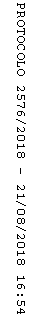 